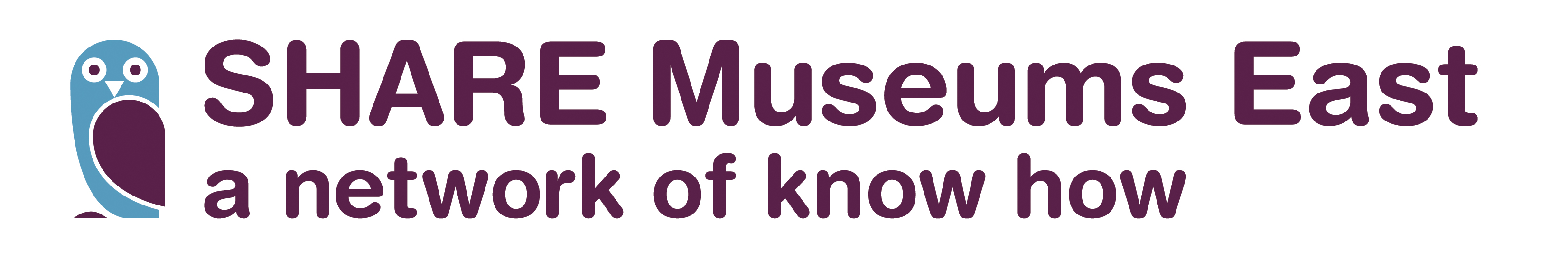 Volunteer Co-ordinators’ Forum: Launch Event 
Thursday 2 July 2015, 10:00 – 15:30
Palace House Mews, Programme10:00	Arrival and refreshments10:30	Welcome: introductions, aims and overview of the day 
Hazel Courtley, Volunteer Co-ordinator, 	Introduction to Palace House, : 
the new Heritage Centre for Horseracing and Sporting Art
Chris Garibaldi, Director, 	10:45	Understanding and engaging 21st century volunteers
Presentation followed by discussion and Q and A session
Rob Jackson, expert in volunteer management12:15	Lunch13:00	Welcome back: introduction to the afternoon session What now? 
Discussion activities aimed at getting the forum off the ground and planning the themes for future eventsFacilitated by David Blackburn, Trustee, Cambridge Museum of Technology and Chris Turland, Volunteer Co-ordinator,  	The Volunteer Co-ordinator’s Forum: how will it work?Niki Hughes, Volunteer Co-ordinator, IWM Duxford 	Feedback on the day
Gordon Chancellor, Museums Partnership Officer, Cambs CC	Closing remarks 15:30	Close Delegates will then have an opportunity to visit The National Horseracing Museum which closes at 5pm.